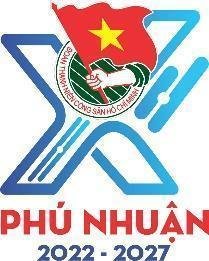 * Ghi chú: Lịch công tác tuần thay cho Thư mời đối với nội bộ cơ quan Quận Đoàn – Nhà Thiếu nhi.- Đề nghị các Ban, khối Quận Đoàn - Nhà Thiếu nhi khi thay đổi hoặc phát sinh lịch hoạt động đã đăng ký cần thông báo cho Văn phòng trước 01 đến 02 ngày để ghi nhận, nắm thông tin. BAN THƯỜNG VỤ QUẬN ĐOÀNNGÀYGIỜNỘI DUNG – THÀNH PHẦNĐỊA ĐIỂMThứ Hai24-10Thứ Hai24-1007g45- Chào cờ đầu tuần (Toàn thể cán bộ - CNV cơ quan)- Kể chuyện Bác Hồ (Đ/c Xuân)Sân cờThứ Hai24-107g30Đại hội Liên Đội trường Tiểu học Sông Lô. (Đ/c M.Thảo, Đại)Cơ sởThứ Hai24-1010g00Nghe báo cáo tiến độ vận động Quỹ xã hội và công tác tổ chức Cuộc đi bộ gây Quỹ xã hội năm 2022. (Đ/c P. Thảo)P1.UBNDThứ Hai24-1010g30Kiểm tra công tác PCCC. (Đ/c Xuân)Quận ĐoànThứ Hai24-1014g00Tổ công tác số 2 họp định hướng công tác Đội với cụm 2. (Đ/c P.Thảo, M.Thảo, Hiếu, Đại, Ân, Cụm 2)Phòng BTThứ Hai24-1014g00Đại hội Liên Đội trường Tiểu học Nguyễn Đình Chính. (Đ/c Nhật)Cơ sởThứ Hai24-1014g00Kiểm tra công tác Đoàn, phòng trào thanh thiếu nhi, công tác Hội phong trào thanh niên Phường 10. (Đ/c Trí, Vẹn, Xuân, Phát, Như)Cơ sởThứ Hai24-1015g00Đại hội Liên Đội trường Tiểu học Chí Linh.  (Đ/c M.Thảo, Đại)Cơ sởThứ Hai24-1016g00Họp giao ban khối phường (TT/QĐ, MT-ANQP-ĐBDC, cơ sở)Phòng họpThứ Hai24-1017g30Làm việc chương trình Đại hội trường THPT Hàn Thuyên. (Đ/c Trí, Vẹn, Xuân, Ân, Như)Cơ sởThứ Ba25-108g00Định hướng tổ chức công tác Đội cụm 01. ((Đ/c P.Thảo, An, Châu, Nhật)Phòng BTThứ Ba25-1010g00Tập văn nghệ MTTQ. (Đ/c P.Thảo, M.Thảo, Hiếu, Như)MTTQThứ Ba25-1010g30Họp giao ban BTV - BCH cơ quan Quận đoàn (Đ/c P.Thảo, Trí, M.Thảo, Vẹn, Xuân, An, Hiếu)Phòng BTThứ Ba25-1014g00Hội nghị tổng kết công tác đội và phong trào thiếu nhi quận phú nhuận năm học 2021 – 2022. (BTV, các đồng chí được phân công)Phòng họpThứ Ba25-1016g00Hội nghị tổng kết công tác đoàn và phong trào thanh niên khu vực trường học năm học 2022-2023. (BTV, các đồng chí được phân công)Phòng họpThứ Tư26-109g00Kiểm tra công tác Đoàn, phòng trào thanh thiếu nhi, công tác Hội phong trào thanh niên Phường 8. (Đ/c Trí, Vẹn, Xuân, Phát, Như)Cơ sởThứ Tư26-1013g45Đại hội Liên Đội trường Tiểu học Hồ Văn Huê. (Đ/c Hiếu)Cơ sởThứ Tư26-1014g00Thành Đoàn định hướng chương trình công tác Đoàn và phong trào thanh niên khu vực trường học năm 2022-2023. (BTV, Đ/c Vẹn, Xuân, Ân)Phòng BTThứ Tư26-1015g00Đại hội Liên Đội trường Tiểu học Đông Ba. (Đ/c M.Thảo)Cơ sởThứ Tư26-1016g00Làm việc với Phòng GD&ĐT quận về xét danh hiệu nhà giáo trẻ tiêu biểu. (Đ/c Trí, Vẹn, Ân) Phòng GD&ĐT quậnThứ Tư26-1017g30Kiểm tra công tác Đoàn, phòng trào thanh thiếu nhi, công tác Hội phong trào thanh niên Phường 3.  (Đ/c P.Thảo, Yến, An, Châu, Nhật)Cơ sởThứ năm27-107g30Hội nghị giao ban công tác Đội và phong trào thiếu nhi thành phố Quý IV năm 2022, chương trình tập huấn Đội và phong trào thiếu nhi năm học 2022-2023. (Đ/c P.Thảo, Vẹn, Ân)HT. Thành ĐoànThứ năm27-109g00Kiểm tra công tác Đoàn, phòng trào thanh thiếu nhi, công tác Hội phong trào thanh niên Phường 13. (Đ/c Trí, Vẹn, Xuân, Phát, Như)Cơ sởThứ năm27-1014g00Nghe báo cáo thực hiện chỉ tiêu thang điểm về công tác dân số -KHHGĐ trên địa bàn Quận. (Đ/c P.Thảo)P3.UBNDThứ năm27-1015g30Nghe báo cáo về công tác chuẩn bị tổ chức các hoạt động hưởng ứng tháng vì hành động vì bình đẳng giới và phòng ngừa ứng phó bạo lực trên cơ sở giới năm 2022. (P.Thảo)P3.UBNDThứ năm27-1016g00Họp cơ quan. (Toàn thể CB -CNV Cơ quan)Phòng họpThứ năm27-1016g30Họp BGĐ, các khoa NTN. (P.Thảo. M. Thảo, Đại, Nhật, Phát)Phòng BTThứ năm27-1017g30Họp giao ban khối trường học. (Đ/c Trí, Vẹn, Ân, Cơ sở)Phòng họpThứ năm27-10Thứ sáu28-108g00Hội nghị tập huấn sử dụng phần mềm Quản lý công tác Thi đua – Khen thưởng. (Đ/c Xuân)HT.UBNDThứ sáu28-108g00Tập huấn công tác quản lý nguồn vốn của Ngân hàng Chính sách Xã hội năm 2022. (Đ/c Trí)HT. Thành ĐoànThứ sáu28-108g30Kiểm tra công tác Đoàn, phòng trào thanh thiếu nhi, công tác Hội phong trào thanh niên chi Đoàn Công ty May, Da xuất khẩu 30/4. (Đ/c P.Thảo, M.Thảo, Hiếu, Đại, Ân)Cơ sởThứ sáu28-1010g00Tập văn nghệ MTTQ. (Đ/c P.Thảo, M.Thảo, Hiếu, Như)MTTQThứ sáu28-1014g00Kiểm tra công tác Đoàn, phòng trào thanh thiếu nhi, công tác Hội phong trào thanh niên chi Đoàn Công ty PNJ. (Đ/c P.Thảo, M.Thảo, Hiếu, Đại, Ân)Cơ sởThứ sáu28-1015g30Kiểm tra công tác Đoàn, phòng trào thanh thiếu nhi, công tác Hội phong trào thanh niên Phường 1.  (Đ/c P.Thảo, An, Châu, Nhật)Cơ sởThứ Bảy29-107g30Đại hội Trường THPT Hưng Đạo. (Đ/c Yến, Hiếu)Cơ sởThứ Bảy29-109g00Sinh hoạt CLB nghi lễ (Khoa CT-PPCT Đội Nhà Thiếu nhi)Sảnh AThứ Bảy29-1017g00Hội thi Tiếng hát Thanh niên công nhân. (Đ/c Trí, Châu, Các đồng chí được phân công)Quận ĐoànChủ nhật30-107g30Đại hội Trường THPT Hàn Thuyên. (Đ/c P.Thảo, Ân)Cơ sởChủ nhật30-107g30Vòng chung kết Hội thi “Tôi yêu khoa học” lần VII - năm 2022. (Đ/c Vẹn)ĐH Khoa học Tự nhiên - ĐHQG-HCMChủ nhật30-107g30Tham dự Chung kết trao giải Hội thi Tiếng Hát Hoạ Mi Toàn thành năm 2022 (Đ/c M. Thảo, Nhật và đội văn nghệ)NTNTPChủ nhật30-109g30Chương trình kỷ niệm 40 năm Ngày truyền thống Thanh niên công nhân Thành phố Hồ Chí Minh (15/10/1982 - 15/10/2022) và tuyên dương, trao giải thưởng Nguyễn Văn Trỗi lần thứ 13 - năm 2022. (Đ/c Trí)HT NVHTNChủ nhật30-1014g30Sinh hoạt đội ca múa (Khoa Thẩm Mỹ nghệ thuật NTN)Nhà Thiếu nhiChủ nhật30-1015g00Sinh hoạt CLB kỹ năng, và CLB phụ trách Măng non (Khoa CT-PPCT Đội Nhà Thiếu nhi)Phòng B1/NTN- Đ/c Phát học ĐH: Sáng thứ 2, Cả ngày thứ 3, Chiều Thứ 5 và thứ 6.- Đ/c Nhật học ĐH: Chiều thứ 3, 5, 6.- Đ/c  Ân học Th.S: Tối 2,3,4,5,6, thứ 7, chủ nhật.- Đ/c Thuận học ĐH: Sáng thứ 2,3,6, cả ngày thứ 4. - Đ/c Hiếu học Th.S: Thứ 7, Chủ nhật.- Đ/c Châu, Đại, Xuân học TCCT: Thứ 5,7 hàng tuần.- Đ/c Yến học CCCT: Từ thứ 2 - 6- Đ/c Xuân học Th.S: Tối thứ 2,3,4,5,6,7.